Омаралиева Динара Абдималиковна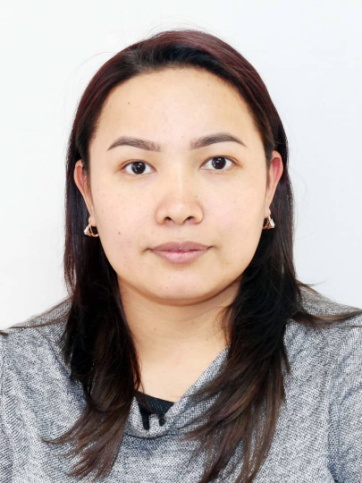 Омаралиева Динара Абдималиковна,1989 года рождения, кыргыз, , врач-акушер-гинеколог первой категории.В 2013 году окончила КГМА им.И.К.Ахунбаева.Омаралиева Динара Абдималиковна,1989 года рождения, кыргыз, , врач-акушер-гинеколог первой категории.В 2013 году окончила КГМА им.И.К.Ахунбаева.Персональная информацияПерсональная информацияПерсональная информацияПерсональная информацияПерсональная информацияПерсональная информацияФамилия Фамилия Фамилия Омаралиева Омаралиева Омаралиева Имя Имя Имя ДинараДинараДинараОтчествоОтчествоОтчествоАбдималиковнаАбдималиковнаАбдималиковнаДата рожденияДата рожденияДата рождения1989 года1989 года1989 годаКонтактная информация:Контактная информация:Рабочий телефонРабочий телефонРабочий телефонКонтактная информация:Контактная информация:Домашний телефонДомашний телефонДомашний телефонКонтактная информация:Контактная информация:Мобильный телефонМобильный телефонМобильный телефон0553776177Контактная информация:Контактная информация:ФаксФаксФаксКонтактная информация:Контактная информация:E-mail  E-mail  E-mail  omaralievadinara@gmail/comОБРАЗОВАНИЕ:ОБРАЗОВАНИЕ:ОБРАЗОВАНИЕ:ОБРАЗОВАНИЕ:ОБРАЗОВАНИЕ:ОБРАЗОВАНИЕ:Дата начала / окончанияФакультетФакультетФакультетФакультетСпециальность2007-2013Факультет: ЛечебныйФакультет: ЛечебныйФакультет: ЛечебныйФакультет: ЛечебныйВрач лечебник2013-2015ФПМОФПМОФПМОФПМООрдинатураПУБЛИКАЦИИ (последние 13 публикаций)ПУБЛИКАЦИИ (последние 13 публикаций)ПУБЛИКАЦИИ (последние 13 публикаций)ПУБЛИКАЦИИ (последние 13 публикаций)ПУБЛИКАЦИИ (последние 13 публикаций)ПУБЛИКАЦИИ (последние 13 публикаций)Опыт работыОпыт работыОпыт работыОпыт работыОпыт работыОпыт работы2015-2017г. Врач акушер-гинеколог в Узгенской ТБ, родильный дом.2017-2022г. Врач акушер-гинеколог в Ошской Межобластной Объединенной Клинической Больнице родильном стационаре. С 2022г. по настоящему времени работаю на международном медицинском факультете, кафедры «Общественное здоровье и здравоохранение».2015-2017г. Врач акушер-гинеколог в Узгенской ТБ, родильный дом.2017-2022г. Врач акушер-гинеколог в Ошской Межобластной Объединенной Клинической Больнице родильном стационаре. С 2022г. по настоящему времени работаю на международном медицинском факультете, кафедры «Общественное здоровье и здравоохранение».2015-2017г. Врач акушер-гинеколог в Узгенской ТБ, родильный дом.2017-2022г. Врач акушер-гинеколог в Ошской Межобластной Объединенной Клинической Больнице родильном стационаре. С 2022г. по настоящему времени работаю на международном медицинском факультете, кафедры «Общественное здоровье и здравоохранение».2015-2017г. Врач акушер-гинеколог в Узгенской ТБ, родильный дом.2017-2022г. Врач акушер-гинеколог в Ошской Межобластной Объединенной Клинической Больнице родильном стационаре. С 2022г. по настоящему времени работаю на международном медицинском факультете, кафедры «Общественное здоровье и здравоохранение».2015-2017г. Врач акушер-гинеколог в Узгенской ТБ, родильный дом.2017-2022г. Врач акушер-гинеколог в Ошской Межобластной Объединенной Клинической Больнице родильном стационаре. С 2022г. по настоящему времени работаю на международном медицинском факультете, кафедры «Общественное здоровье и здравоохранение».2015-2017г. Врач акушер-гинеколог в Узгенской ТБ, родильный дом.2017-2022г. Врач акушер-гинеколог в Ошской Межобластной Объединенной Клинической Больнице родильном стационаре. С 2022г. по настоящему времени работаю на международном медицинском факультете, кафедры «Общественное здоровье и здравоохранение».Знание языков: (отличное знание  базовых основ)Знание языков: (отличное знание  базовых основ)Знание языков: (отличное знание  базовых основ)Знание языков: (отличное знание  базовых основ)Знание языков: (отличное знание  базовых основ)Знание языков: (отличное знание  базовых основ)Кыргызский- родной Русский- на уровне носителяАнглийский- на уровне Upper IntermediateКыргызский- родной Русский- на уровне носителяАнглийский- на уровне Upper IntermediateКыргызский- родной Русский- на уровне носителяАнглийский- на уровне Upper IntermediateКыргызский- родной Русский- на уровне носителяАнглийский- на уровне Upper IntermediateКыргызский- родной Русский- на уровне носителяАнглийский- на уровне Upper IntermediateКыргызский- родной Русский- на уровне носителяАнглийский- на уровне Upper IntermediateДополнительная информацияДополнительная информацияДополнительная информацияДополнительная информацияДополнительная информацияДополнительная информацияДополнительная информация (награды)Дополнительная информация (награды)Дополнительная информация (награды)Дополнительная информация (награды)Дополнительная информация (награды)Дополнительная информация (награды)02.06.2021-15.06.2021 – Экстрагенитальная патология и беременность с влючением ДМ(72 кредит часов)04.04.2022-16.04.2022 -  Кольпоскопия (72 кредит часов)02.06.2021-15.06.2021 – Экстрагенитальная патология и беременность с влючением ДМ(72 кредит часов)04.04.2022-16.04.2022 -  Кольпоскопия (72 кредит часов)02.06.2021-15.06.2021 – Экстрагенитальная патология и беременность с влючением ДМ(72 кредит часов)04.04.2022-16.04.2022 -  Кольпоскопия (72 кредит часов)02.06.2021-15.06.2021 – Экстрагенитальная патология и беременность с влючением ДМ(72 кредит часов)04.04.2022-16.04.2022 -  Кольпоскопия (72 кредит часов)02.06.2021-15.06.2021 – Экстрагенитальная патология и беременность с влючением ДМ(72 кредит часов)04.04.2022-16.04.2022 -  Кольпоскопия (72 кредит часов)02.06.2021-15.06.2021 – Экстрагенитальная патология и беременность с влючением ДМ(72 кредит часов)04.04.2022-16.04.2022 -  Кольпоскопия (72 кредит часов)